Indirect Dating:	Direct Dating: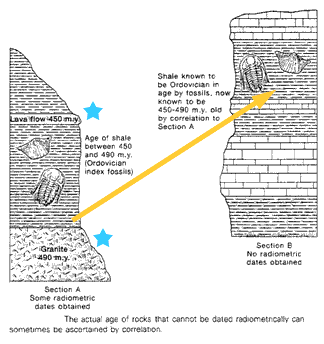 Which layer is oldest? ____________Which layer is most recent? ___________